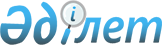 О внесении изменения в постановление акимата города Степногорска от 7 мая 2009 года № а-4/226 "Об определении целевых групп населения и мер по содействию их занятости и социальной защите на 2009 год"
					
			Утративший силу
			
			
		
					Постановление акимата города Степногорска Акмолинской области от 6 ноября 2009 года № а-7/463. Зарегистрировано Управлением юстиции города Степногорска Акмолинской области 11 декабря 2009 года № 1-2-121. Утратило силу решением акимата города Степногорска Акмолинской области от 11 декабря 2009 года № а-8/523а

      Сноска. Утратило силу решением акимата города Степногорска Акмолинской области от 11 декабря 2009 года № а-8/523а

      В соответствии с подпунктом 13) пункта 1 статьи 31 Закона Республики Казахстан от 23 января 2001 года «О местном государственном управлении и самоуправлении в Республике Казахстан»,статьями 5, 7 Закона Республики Казахстан от 23 января 2001 года «О занятости населения» акимат города Степногорска ПОСТАНОВЛЯЕТ:



      1. Внести в постановление акимата города Степногорска от 7 мая 2009 года № а-4/226 «Об определении целевых групп населения и мер по содействию их занятости и социальной защите на 2009 год» (зарегистрировано в Реестре государственной регистрации нормативных правовых актов № 1-2-114, опубликовано 26 июня 2009 года в газетах «Степногорск Ақшамы» и «Вечерний Степногорск») следующее изменение:

      пункт 2 указанного постановления изложить в следующей редакции:

      «2. Дополнить перечень лиц, относящихся к целевым группам, следующими категориями безработных граждан:

      лица в возрасте 50 лет и старше;

      лица, длительно не работающие (более 6 месяцев);

      молодежь в возрасте до 29 лет;

      не вступившие в повторный брак вдовы, вдовцы;

      выпускники учреждений образования, реализующих программы среднего и послесреднего образования;

      ранее не работавшие;

      больные туберкулезом, прошедшие курс лечения;

      снятые с учета инвалидности;

      снятые с воинского учета по достижению возраста».



      2. Контроль за исполнением настоящего постановления акимата города Степногорска возложить на заместителя акима города Степногорска Садвокасову Г.А.



      3. Данное постановление акимата города Степногорска распространяется на правоотношения, возникшие с 1 мая 2009 года.



      4. Настоящее постановление акимата города Степногорска вступает в силу со дня государственной регистрации в Управлении юстиции города Степногорска и вводится в действие со дня официального опубликования.      Аким города

      Степногорска                               А.Никишов      СОГЛАСОВАНО:      И.о. начальника государственного

      учреждения «Отдел занятости и

      социальных программ»                       Ф.Жукова
					© 2012. РГП на ПХВ «Институт законодательства и правовой информации Республики Казахстан» Министерства юстиции Республики Казахстан
				